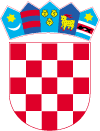 KLASA :551-06/03-01/01URBROJ: 2186/016-01-03Lepoglava, 30.10.2003.Gradsko vijećeKLASA: 410-22/23-01/1URBROJ: 2186-9-02-23-3Lepoglava, 30.11.2023.Na temelju članka 19.a Zakona o porezu na dohodak („Narodne novine" br. 115/16, 106/18, 121/19, 32/20, 138/20, 151/22 i 114/23) i članka 22. Statuta Grada Lepoglave („Službeni vjesnik Varaždinske županije“ br. 64/20 i 18/21)  Gradsko vijeće Grada Lepoglave na 19. sjednici održanoj 30.11.2023. godine donosiO D L U K Uo visini poreznih stopa godišnjeg poreza na dohodakna području grada LepoglaveČlanak 1.Ovom Odlukom utvrđuje se visina poreznih stopa godišnjeg poreza na dohodak za porezne obveznike na području grada Lepoglave.Članak 2.	Porezne stope iz članka 1. ove Odluke utvrđuju se kako slijedi:niža porezna stopa  21 %,viša porezna stopa  31 %.Članak 3. Ova Odluka objavit će se u „Narodnim novinama“ i „Službenom vjesniku Varaždinske županije“, a stupa na snagu 1. siječnja 2024. godine.PREDSJEDNIK GRADSKOG VIJEĆA                                                                                                                   Robert Dukarić 